2020 Outstanding Administrative Support AwardThis award recognizes an administrative support staff member who has made extraordinary  contribution to the College of Agriculture through their respective position.   This award is intended for nominees in positions such as:  Senior Administrative Assistant, Administrative Assistant, Program Assistant, Office Manager, Outreach Coordinator, Account Clerk, Research Associate, Research Assistant, etc.EligibilityAny full-time permanent College of Agriculture staff member who has been employed for at least two years.  Staff members who have won the award within the past three years are not eligible.NominationsIndividuals may be nominated by any Tennessee State University employee.   Self-nominations are also allowed.  The winner will receive a monetary award of $500.Award Criteria Outstanding Achievement on the Job-actions that constitute performance beyond expected standards, such as: producing high quality and quantity technical work over an extended period of timegiving extra effort to complete or assist with an assignment or handle a heavier workloadvolunteering for and working on special projectsserving on a committee and contributing to its successExceptional Contributions toward the Effectiveness and Efficiency of Operations-actions that contribute to the maximum utilization of departmental resources, such as:integrating information or equipment for more effective/efficient usedeveloping new work methods that reduce waste or stretch resourceseliminating unnecessary actions or steps for delivering servicemaking creative suggestions that save time and moneyOutstanding Service to Other Employees or Visitors-actions that are especially helpful or make a good impression on other, such as:doing things for others that are beyond job requirementsperforming in an exceptionally courteous and cooperative mannerDeadline  All nominations and supporting materials must be submitted to Elease W.  Jolley (ejolley@tnstate.edu ) by Friday, March 13, 2020.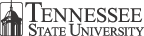 College of AgricultureOUTSTANDING ADMINISTRATIVE SUPPORT AWARDNOMINATION FORMNominee’s Name __________________________		Date _______________________Title: ____________________________________		Phone #: ____________________Reason for RecommendationNominated by: ___________________________		Phone #: ____________________Title: ____________________________________		Email: _______________________ Nomination Requirement Checklist:Nomination formThree letters of support (one must be from the nominee’s immediate supervisor)Must be submitted to Elease W. Jolley (ejolley@tnstate.edu ) by Friday, March 13, 2020.